Конспект занятия во второй младшей группе «Знакомство с профессией Повар» Цель: Познакомить  детей  с профессией «Повар». Задачи:Обучающие:- знакомить детей с трудовыми действиями повара, его одеждой;- научить детей классифицировать овощи и фрукты, ориентироваться в предметах посуды,  обобщать  предметы одним словом «посуда»; - сформировать навыки самостоятельной деятельности;Развивающие: - развивать  речь  детей, мышление;- повысить самооценку детей, их уверенность в себе;- развивать внимание, мышление, любознательность, наблюдательность;Воспитательные:- воспитывать желание помогать взрослому;- воспитывать умение работать в коллективе;- воспитывать аккуратность.Интеграция образовательных областей: "Социально – коммуникативное развитие", "Познавательное развитие", "Развитие речи", "Художественно- эстетическое развитие".Организационный этапПодготовка материалов: дидактическая игра "Варим борщ и компот", посуда, одежда повара для взрослого и детей, корзинки с муляжами овощей и фруктов, пластилин, салфетки.Подбор литературы: загадка по теме, пальчиковая гимнастика.Предварительная работа: Пальчиковые игры: "Тесто ручками помнем, сладкий тортик испечем..." Беседы на темы: "Фрукты", "Овощи". Рассматривание картин с изображением повара и его работы. Организационный моментВоспитатель: - Ребята, всем, всем доброе утро и хорошего настроения на весь! Я вам предлагаю присесть на стульчики.Содержание ООД- Ребята, я вам сейчас загадаю загадку, а вы отгадайте ее:Ходит в белом колпаке,С поварешкою в руке.
Он готовит всем обед
Кашу, щи и винегрет.Ответы детей.- Правильно, это - повар. Посмотрите на меня, сегодня я одета как повар- в колпаке, халате и фартуке. Что вы знаете о профессии повар? Где работает повар? Чем он занимается? (Ответы детей)- Посмотрите ребята, на столе у меня стоят две корзинки. Хотите посмотреть что там? (Ответы детей) Давайте заглянем? что вы видите? (Ответы детей)- Молодцы, верно, здесь апельсин, банан, груша, лимон. А как мы это все можем назвать? (Ответы детей) Правильно, фрукты! - А теперь заглянем во вторую корзинку. Что здесь вы видите? (Ответы детей) - Правильно, здесь капуста, свекла, лук, картофель, помидор, перец, огурец. Как можно назвать все это общим словом? (Ответы детей) Молодцы, это овощи!- А давайте вы, ребятки, сейчас оденете фартуки, колпаки и станете моими помощниками - поварятами. (Оделись) Теперь все поварята садятся за столы и помогут мне мальчики слепить из пластилина помидорки для борща, а девочки - яблочки для компота. Но сначала мы разомнем пальчики.Пальчиковая гимнастикаМы капусту рубим, рубимМы капусту трем, тремМы капусту солим, солимМы капусту мнем, мнемМы капусту кушаем, кушаем.Ох, и вкусная капуста!- Итак, приступим! Дети, берем пластилин разминаем кусок пластилина, чтобы он стал мягким. Мальчики берут красный пластилин, а девочки желтый. Теперь ложем его на ладонь и прикрываем другой ладонью, а потом скатываем между ладонями круговыми движениями. - Отлично! Чудные помидорки и яблочки у вас получились!Дидактическая игра "Готовим борщ и компот".- Дети, мы с вами сейчас поиграем в игру - варим борщ и компот. Только не перепутайте! Борщ мы будем варить из овощей, а компот из фруктов.(Воспитатель выкладывает перед ребенком макеты кастрюль "Борщ" и "Компот", рядом на столе произвольно лежат овощи и фрукты. Воспитатель просит ребенка выбрать картинку плода, лежащую на столе ,посмотреть, дать название плоду. Определить обобщающим понятием: "Овощ" или "Фрукт". Положить плод в соответствующую кастрюльку.)- Ребятки, вы большие молодцы! У нас получились борщ и компот! Только вот незадача, мы же не будем есть борщ из кастрюли....и компот не сможем пить из кастрюли. Куда нам можно налить борщ? А куда компот? (Ответы детей)- Умницы! Борщ в тарелки, а компот в бокальчики. Ребята, а как в общем мы можем назвать кастрюли, тарелки, бокальчики? (Ответы детей) Верно, посуда!ИтогС какой профессией вы сегодня познакомились? (Ответы детей) Во что одет повар? (Ответы детей) В какую игру мы играли? (Ответы детей) Вы сегодня были моими помощниками - поварятами и помогли мне. Что лепили мальчики? Девочки? (Ответы детей)Спасибо большое вам! Вы мне очень помогли сварить вкусный обед!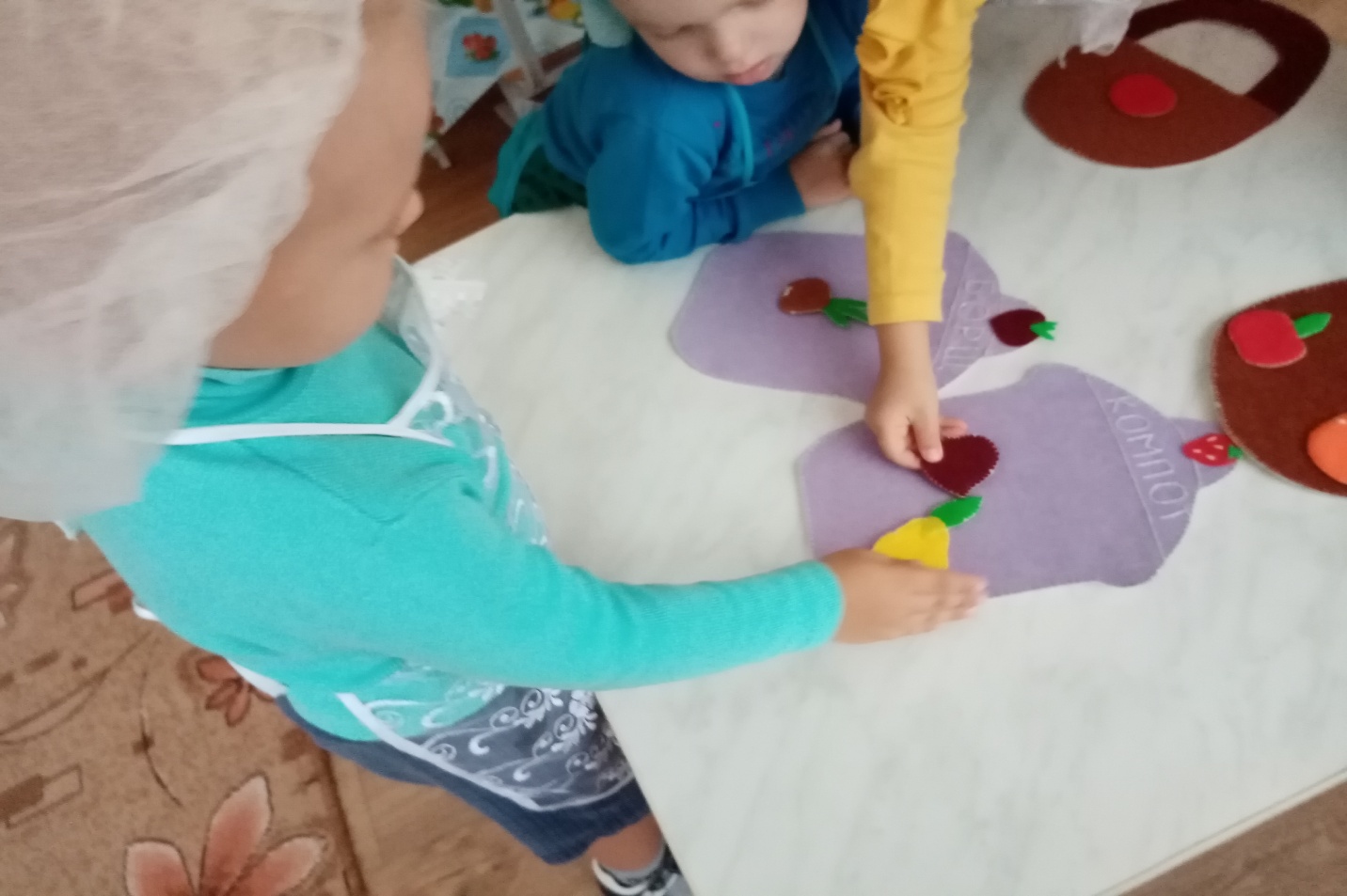 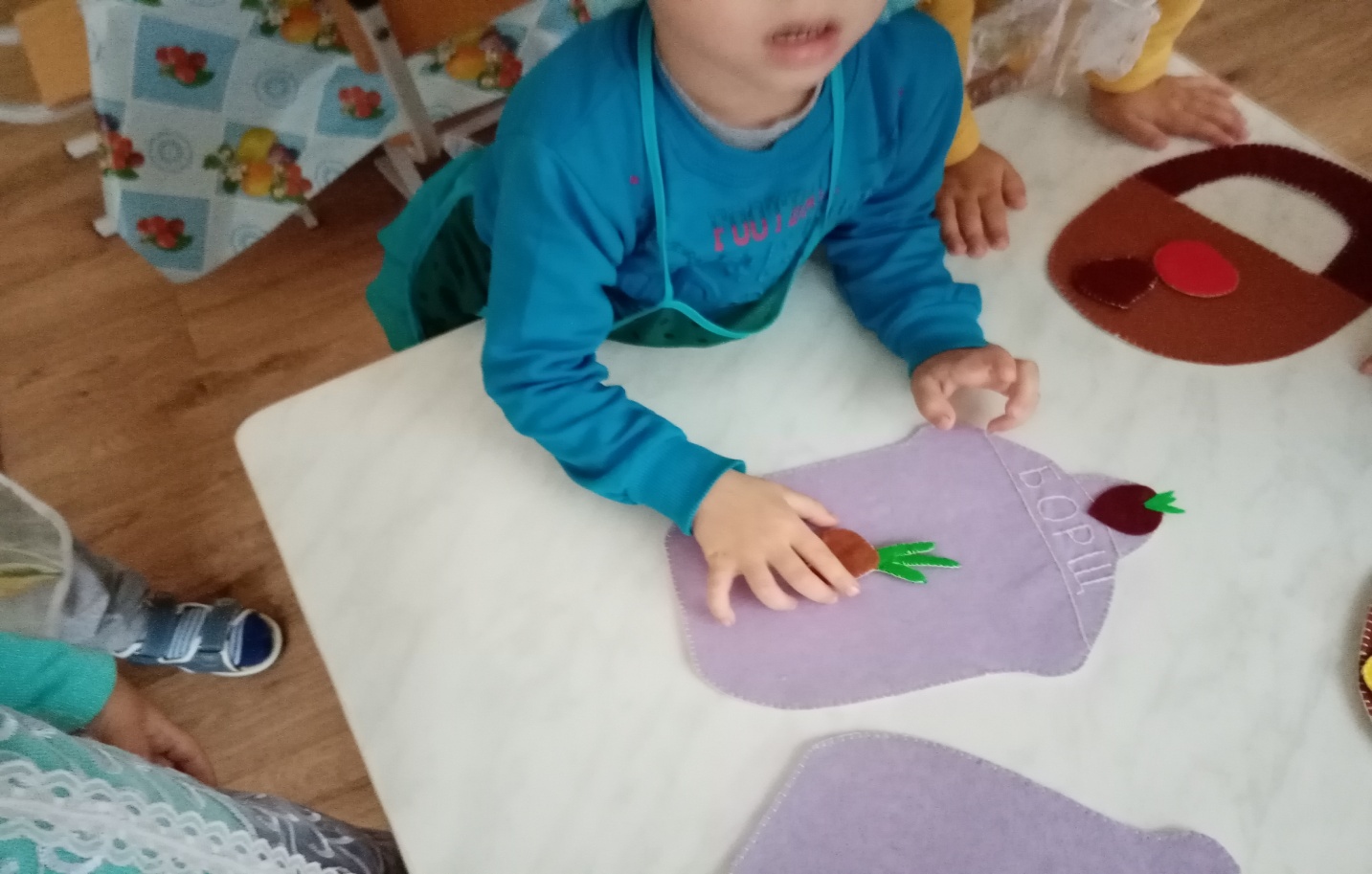 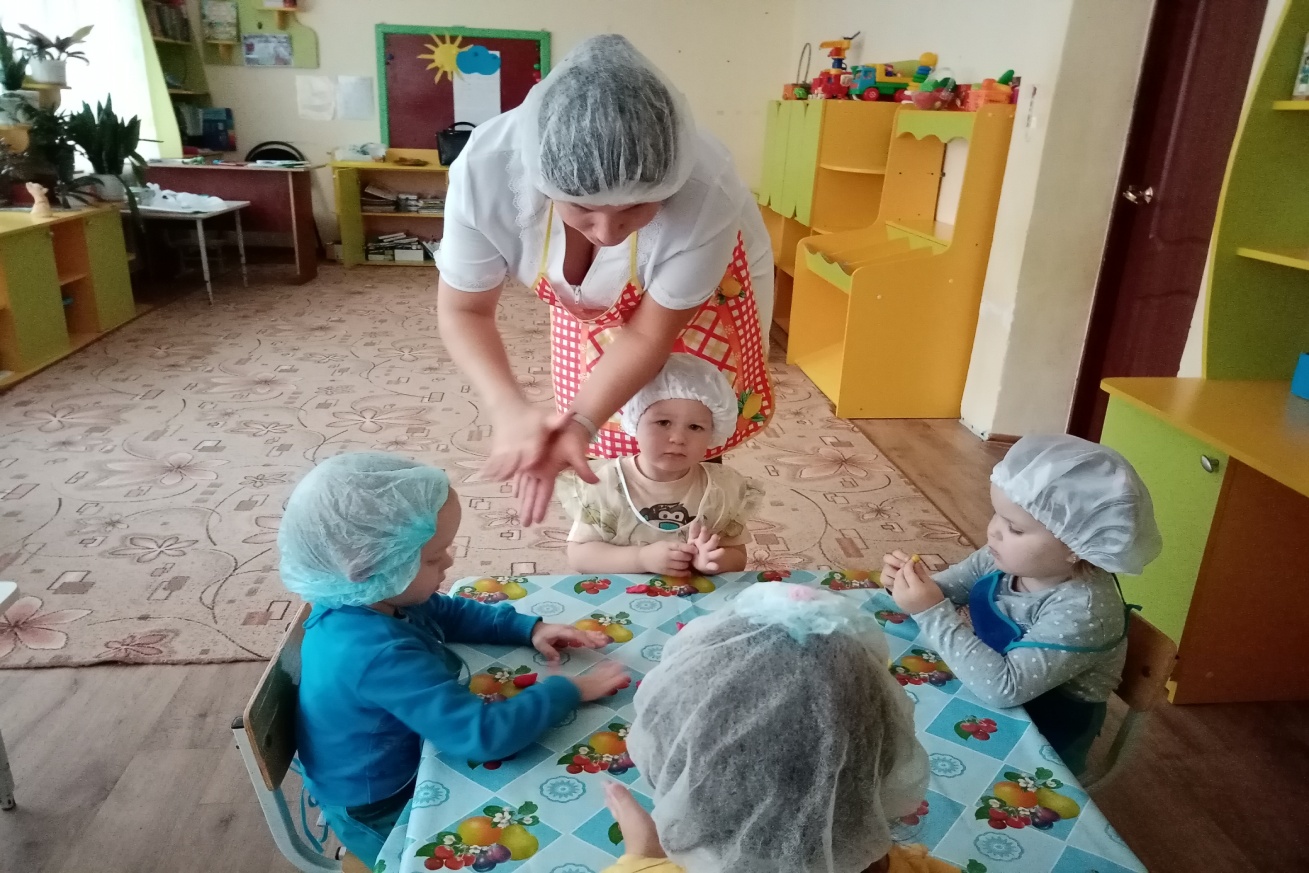 